Create Your Own Crossword PuzzleDirections: You must create your own crossword puzzle with 20 questions, 10 up and 10 across. Example: 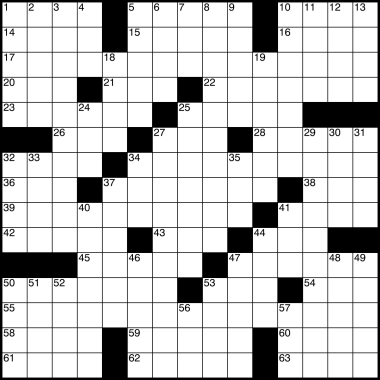 The following are the rules when creating the puzzle.Each question must be answerableThere are no fill in the blank questions (ex: The period after the Civil War is known as _________)The more complex the question, the higher the grade!You may not put the words in the order they are listed (you will be doing each other’s puzzle.)Grammar and spelling count.You may use all or part of any definition.The following is your word bankThirteenth AmendmentJim Crow LawsFourteenth AmendmentMilitary Reconstruction ActFifteenth Amendment) Radical ReconstructionSharecropper Ulysses S. GrantTenant Farmer   Whisky Ring  Andrew JohnsonCompromise of 1877 Freedman’s Bureau  Hiram Revels Carpetbagger  Black Codes Scalawag   Impeach Reconstruction  Tenure of Office Act Radical Republicans  Redeemers  Credit Mobilier Gold Ring